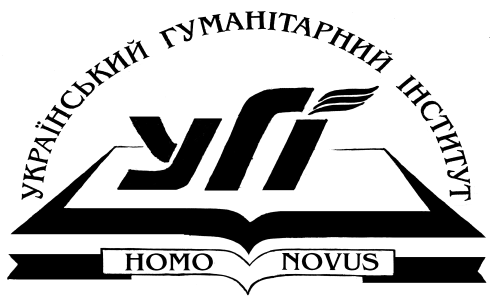 УКРАЇНСЬКИЙ ГУМАНІТАРНИЙ ІНСТИТУТПРОГРАМАМіжнародної науково-практичної конференції«ЗАСОБИ МАСОВОЇ ІНФОРМАЦІЇ ТА КОМУНІКАЦІЇ: ІСТОРІЯ, СЬОГОДЕННЯ, ПЕРСПЕКТИВИ РОЗВИТКУ» (26 березня 2019 р.)Буча09.30-10.00 – реєстрація учасників конференції10.00-11.00 – ПЛЕНАРНЕ ЗАСІДАННЯ11.15-11.30 – кава-брейк11.30-13.00 – СЕКЦІЇ 13.00-14.00 – обід14:00-15:00 – екскурсія ПЛЕНАРНЕ ЗАСІДАННЯ (10:00)УРОЧИСТЕ ВІДКРИТТЯМузичний номерПРИВІТАЛЬНЕ СЛОВОШтанько Людмила Олександрівна, ректор Український гуманітарний інститутДЕЯКІ ЗАУВАГИ ЩОДО МОВНОЇ КАРТИНИ СУЧАСНИХ ЗМІРоманчук Світлана Миколаївна, кандидат філологічних наук, доцентУкраїнський гуманітарний інститутФОРМУВАННЯ ПРИНЦИПІВ ЖУРНАЛІСТСЬКОЇ ДІЯЛЬНОСТІ – БАЗОВА ВИМОГА ДО ФАХОВОЇ ОСВІТИВаськів Микола Степанович, доктор філологічних наук, професорКиївський університет імені Бориса Грінченка«НАУКА ПРАВДИ» В ЖУРНАЛІСТИЦІ В УМОВАХ ВИКЛИКІВ ПОСТМОДЕРНОЇ ДОБИПетренко Світлана Іванівна, аспірантка Інституту журналістики Київський національний університет імені Тараса ШевченкаСЕКЦІЇ (11:30)Секція №1Теорія та тенденції розвитку засобів масової комунікаціїОСОБЛИВОСТІ КОМПОЗИЦІЙНОЇ СТРУКТУРИ СУЧАСНОГО ПРЕСОВОГО РЕПОРТАЖУБикова Ольга Миколаївна, кандидат наук із соціальних комунікаційКиївський університет імені Бориса ГрінченкаМЕТАМОРФОЗИ КОМУНІКАЦІЙНОГО ПРОЦЕСУ У СУЧАСНОМУ КОНТЕКСТІГриненко Ірина Вікторівна, кандидат соціологічних наук Український гуманітарний інститутДЕРЖАВНА ПОЛІТИКА У СФЕРІ НАЛАГОДЖЕННЯ ТА РЕГУЛЮВАННЯ (СУСПІЛЬНИМИ) СТРАТЕГІЧНИМИ КОМУНІКАЦІЯМИДомбровський Олег Віталійович, слухач гуманітарного інститутуНаціональний університет оборони України імені Івана ЧерняховськогоГРОМАДСЬКІСТЬ  І ЖУРНАЛІСТИКА: МЕЖІ СОЦІАЛЬНОЇ ВІДПОВІДАЛЬНОСТІ СУЧАСНОГО ЖУРНАЛІСТАДосенко Анжеліка Костянтинівна, кандидат наук із соціальних комункаційКиївський університет імені Бориса ГрінченкаІНФОРМАЦІЙНІ ВІЙНИ В УКРАЇНІ: РЕЛІГІЙНИЙ АСПЕКТКоваль Аркадій Геннадійович, викладач кафедри журналістикиУкраїнський гуманітарний інститутНАУКОМЕТРИЧНІ БАЗИ ДАНИХ WEB OF SCIENCE ТА SCOPUS УКРАЇНИ: ДЕКІЛЬКА ЛАЙФХАКІВКуриляк Валентина Василівна, кандидат технічних наукУкраїнський гуманітарний інститутБалаклицький Максим Анатолійович, доктор наук із соціальних комунікаційХарківський національний університет імені Василя КаразінаВИЯВИ ЖАНРОВОЇ ДИФУЗІЇ У ХЕРСОНСЬКІЙ ПРЕСІОрлова Наталя Василівна, кандидат наук із соціальних комунікацій	Херсонський державний університетКОНСТРУКТИВНА ЖУРНАЛІСТИКА ТА ЇЇ ЗАВДАННЯ В СУЧАСНОМУ СУСПІЛЬСТВІСеменець Олена Олександрівна, доктор філологічних наук, професор	Київський університет імені Бориса ГрінченкаПРОТИСТОЯННЯ УКРАЇНСЬКОЇ РЕДАКЦІЇ РАДІО «СВОБОДА» ДЕЗІНФОР-МАЦІЇ СУСПІЛЬСТВА В УМОВАХ ПРЕЗИДЕНТСЬКИХ ВИБОРІВЦипердюк Іван Михайлович, кандидат філологічних наукПВНЗ «Університет Короля Данила»В ЖУРНАЛИСТИКЕ ВОЗРАСТАЕТ ЦЕННОСТЬ СОТРУДНИЧЕСТВА ВМЕСТО КОНКУРЕНЦИИХлєбнікова Надія Володимирівна, кандидат філологічних наукУкраїнський гуманітарний інститутСУЧАСНІ ГЕНДЕРНІ СТЕРЕОТИПИ У МАС-МЕДІАЧорнодон Мирослава Іванівна, кандидат наук із соціальних комунікацій	Вінницький державний педагогічний університет імені Михайла КоцюбинськогоТЕХНОЛОГІЗАЦІЯ ЯК ДЕТЕРМІНАНТА СУЧАСНОЇ КУЛЬТУРИ ЧИТАННЯШмига Олександра Дмитрівна, магістрантка Інституту журналістикиКиївський національний університет імені Тараса ШевченкаРОЛЬ ОСВІТНІХ ТА МЕДІЙНИХ УСТАНОВ У ФОРМУВАННІ ГРОМАДСЬКОЇ ДУМКИ: ІСТОРИЧНИЙ АСПЕКТШтанько Людмила Олександрівна, кандидат економічних наукУкраїнський гуманітарний інститутСекція №2Аудіовізуальна журналістика: особливості та тенденціїСУЧАСНІ ТЕНДЕНЦІЇ НОВИННОЇ ЖУРНАЛІСТИКИ (НА ПРИКЛАДІ УКРАЇНСЬКИХ ТЕЛЕНОВИН)Півень Вікторія Ігорівна, студентка 3 курсуУкраїнський гуманітарний інститутПРОМОЦІЙНИЙ ВІДЕОРОЛИК ЯК СУЧАСНИЙ ЕЛЕМЕНТ РЕКЛАМИ ВИЩОЇ ОСВІТИПоддубей Єлизавета Вадимівна, студентка 2 курсу		Кременчуцький національний університет імені Михайла ОстроградськогоАНАЛІЗ ПРОБЛЕМИ ЯКОСТІ СУЧАСНИХ ПОДКАСТІВРибак Світлана Сергіївна, магістр журналістикиУкраїнський гуманітарний інститутШОУ «UGGI LIFE» ЯК ЗАСІБ КОМУНІКАЦІЇ НАВЧАЛЬНОГО ЗАКЛАДУ З АУДИТОРІЄЮСахненко Аліна Вячеславівна, магістр з медіакомунікацій Український гуманітарний інститутПОКРАЩЕННЯ MEMORY ЯК ЗАСОБУ РОЗВИТКУ ВІЗУАЛЬНИХ ЗМІСемяняк Євгеній Олегович, студент 2 курсуУкраїнський гуманітарний інститутMASS MEDIA: JOURNALISTIC DOCUMENTARYCarlos Rodrigues Junior, Professor of Journalism Faculty UNASP, BRAZILСекція №3Онлайн-комунікація: сучасні викликиГІПЕРЛОКАЛЬНІСТЬ ЗМІ ЯК СУЧАСНА МОДЕЛЬ РОЗВИТКУ ІНТЕРНЕТ-ЖУРНАЛІСТИКИНовосад Роман Віталійович, кореспондент Мережа гіперлокальних інтернет-видань Район.in.uaКОМУНІКАЦІЯ В МЕСЕНДЖЕРАХ: ВИКЛИКИ ДЛЯ ЖУРНАЛІСТАОдаренко Оксана Василівна, старший викладач, заступник завідувача кафедри журналістики та нових медіа Інституту журналістикиКиївський університет імені Бориса ГрінченкаТЕНДЕНЦІЇ СУЧАСНОЇ ОНЛАЙН-КОМУНІКАЦІЇ ( НА ПРИКЛАДІ СОЦІАЛЬ-НИХ МЕРЕЖ ДАНАЛЬДА ТРАМПА)Зубчук Лідія Анатоліївна, студентка 1 курсуУкраїнський гуманітарний інститутСекція №4Мовний код у мас-медійному просторіРОЛЬ ІМПЛІЦИТНИХ НАШАРУВАНЬ У ВЕРБАЛЬНІЙ СКЛАДОВІЙ РЕКЛАМНОГО ПОВІДОМЛЕННЯГрушевська Юлія Андріївна, кандидат філологічних наук Барабанова Наталія Ростиславівна, кандидат педагогічних наукНаціональний університет «Одеська юридична академія»ТЕХНОЛОГІЯ ВИСМІЮВАННЯ ЯК МЕТОД ДИСКРЕДИТАЦІЇ РОСІЙСЬКИХ ЗМІРомах Оксана Володимирівна, кандидат наук із соціальних комунікацій Київский національний університет імені Тараса ШевченкаМЕМ ЯК ОДИНИЦЯ СУЧАСНОЇ СОЦІАЛЬНОЇ КОМУНІКАЦІЇФруктова Яна Станіславівна, кандидат педагогічних наук, доцентКиївський університет імені Бориса ГрінченкаСекція №5Етичний дискурс сучасних медіаДЕОНТОЛОГІЧНА ПРОБЛЕМАТИКА СУЧАСНИХ МЕДІА Синчак Богдан Анатолійович, магістр журналістикиУкраїнський гуманітарний інститутПРАВА ТА СВОБОДИ ЛЮДИНИ У МЕДІАПРОСТОРІСинчак Богдан Анатолійович, магістр журналістикиУкраїнський гуманітарний інститутTHE ARAB-ISRAELI CONFLICTS IN ZERO HORA AND O ESTADO DO PARANÁ NEWSRuben Dargã Holdorf, Professor do Bacharelado em Jornalismo/Professor of Journalism Faculty UNASP, BRAZILСекція №6Проблематика ЗМІ: економічна, соціальна, політико-правоваГЕРОЇЗАЦІЯ ЧИ ЖАЛІСТЬ ДО ЛЮДЕЙ З ІНВАЛІДНІСТЮ В ЖУРНАЛІСТСЬКИХ МАТЕРІАЛАХСоловйова Оксана Віталіївна, магістрант ПВНЗ «Київський університет культури»РЕГІОНАЛЬНІ ІНТЕРНЕТ-ЗМК ЯК ПЛАТФОРМА ДЛЯ ПОПУЛЯРИЗАЦІЇ ЧИТАННЯ (НА МАТЕРІАЛІ ІНТЕРНЕТ-ВИДАННЯ «ПОЛТАВЩИНА»)Хміль-Чуприна Віта Віталіївна, 	викладач		Кременчуцький національний університет імені Михайла ОстроградськогоТЕМАТИЧНИЙ АНАЛІЗ ХРИСТИЯНСЬКОГО ПЕРІОДИЧНОГО ВИДАННЯ «ФЛЕШКА»Ювженко Анжеліка Володимирівна, студентка 2 курсуУкраїнський гуманітарний інститутTHE MEDIA AND THE ANOTHER: THE CONSTRUCTION OF FIGURES OF SOUTH AMERICAN PRESIDENTSRuben Dargã Holdorf, Professor do Bacharelado em Jornalismo/Professor of Journalism FacultyUNASP, BRAZILСекція №7Журналістика і PR технологіїЗВ'ЯЗКИ З ГРОМАДСЬКІСТЮ ЗА ЧАСІВ КОЗАЦЬКОЇ УКРАЇНИ КРІЗЬ ПРИЗМУ ПРОЗИ ІВАНА НЕЧУЯ-ЛЕВИЦЬКОГОСлюсаренко Марія Іванівна, кандидат філологічних наукПівденноукраїнський національний педагогічний університет імені Констянтина УшинськогоПАКОВАННЯ З ЕФЕКТОМ ДОДАНОЇ РЕАЛЬНОСТІ ЯК СИСТЕМОУТВО-РЮВАЛЬНА ТЕХНОЛОГІЯ ПОБУДОВИ ПРОМОЦІЙНОЇ КАМПАНІЇ (НА ПРИКЛАДІ БРЕНДА МОРОЗИВА «YETI» ТОРГОВОЇ МАРКИ «ЛАСУНКА»)Щегельська Юлія Павлівна, кандидат політичних наук Київський національний університет імені Тараса ШевченкаКОМУНІКАТИВНІ ЕФЕКТИ РЕКЛАМНОЇ КОМУНІКАЦІЇШмига Юлія Іванівна, кандидат філологічних наукКиївський національний університет імені Тараса ШевченкаОБІДЕкскурсія